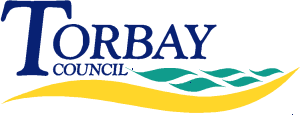  Commissioning Support and Accommodation for Care Leavers and Young Homeless People  Thursday 18th July 9.30am to 13.00pm atTorbay FoyerTeignmouth Rd, Torquay TQ1 4DZ9.15Registration and refreshmentsSpeaker 9.30 am Welcome and IntroductionsJude Pinder  - Children’s Strategic Commissioning Manager, Torbay Council  9.40 am Setting the Scene  Shirley Beauchamp – Strategic Commissioning Officer, Torbay Council and Michele Taylor, Commissioning Officer, Plymouth City Council10.30am to 10.45 am  Refreshment break  Refreshment break 10.45 am    to 12.50 pm Workshop sessions - what could the future look like?Feedback and discussionIan McDonald  - Strategic Commissioning Officer, Torbay Council12.50 to 13.00 Summary and closing remarks Jude Pinder 13.00pm Close 